Distributed by INDICAN PICTURESA ZOOR Films ProductionWritten & Directed by: Jaime ZevallosProduced by: Sean Nateghi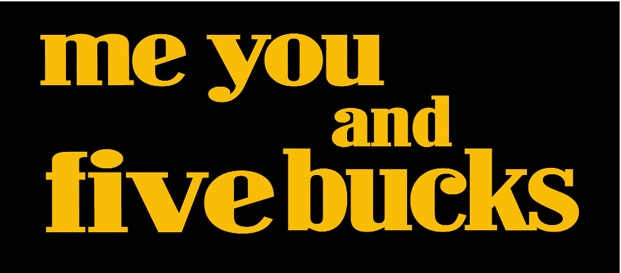 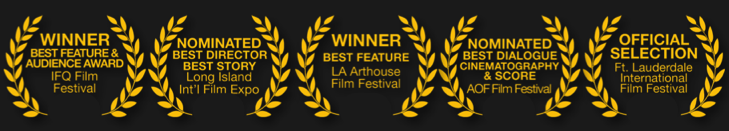 Music by: Shai Shaashua94 minutes / HD / Color / USA / StereoContact: Indican Pictures / 323.850.2667 / Shaun@IndicanPictures.comTAGLINEWhatʼs not to love about New York? Itʼs got everything... except for Pam.SYNOPSISThe lives of several very different individuals converge in modern day New York City as they meet at a crossroads in this colorful Woody Allen-esque romantic comedy. Charlie, a waiter and womanizing lovable loser, dreams of selling his book “The 7 Steps of Healing the Male Broken Heart,” but finds himself still working in restaurants in order to survive in the Big Apple. Low on cash, he's left with no other choice but to look for a roommate to share his tiny studio.Surprisingly, the first person to answer the ad is his Ex and only love of his life Pam; the reason behind his book. As he reluctantly allows Pam to move in, Charlie learns his book finally sold to a big publisher and that his life is about to change. As things seem to be on the up and up, Charlie quits his thankless job as a waiter but must come to terms about his feelings for Pam, and the building jealousy from his best friend Louie. 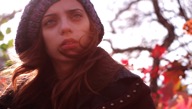 Angela SarafyanPlays Pam, a mysterious wallflower and Charlie’s ex who comes back into his life as his roommate. Known for The Immigrant, Twilight Breaking Dawn, the new film 1915 and HBO’s new show, Westworld.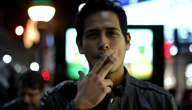 Jaime ZevallosAward winning writer, director and actor. Plays Charlie, a womanizing waiter who longs to find love after his ex Pam left him, whom he wrote the book about. Known for numerous television appearances including House M.D., Leverage and The Bridge.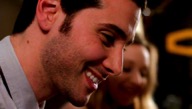 Sean NateghiAward winning producer and actor. Plays Louie, Charlie’s cocky and competitive best friend who’s a writer for The Manhattan Times. Known for Van Wilder: Freshman Year and his work in the theater.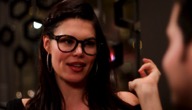 Michelle GraciePlays Jenny, a sexy gold digger that is right up Louie’s alley. Former martial arts fighter and was a lead on E! Entertainment’s new show The Drama Queen.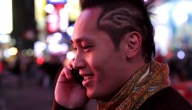 Daniel C.An accomplished theater actor playing Rick, the flamboyant best friend and glue to Charlie and Louie that won the lotto. 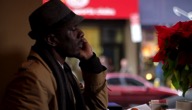 Tobi GadisonPlays Frank, Charlie’s loyal book agent that has been with him and believed in him for years. Known for his work in the film Ray and The Dukes of Hazzard.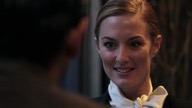 Emerald RobinsonPlays “The other Pam.” Charlie’s sexy and flirtatious book agent.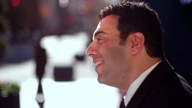 Michael ElianPlays Dan, Charlie’s friend and long time co-worker at the restaurant. His credits include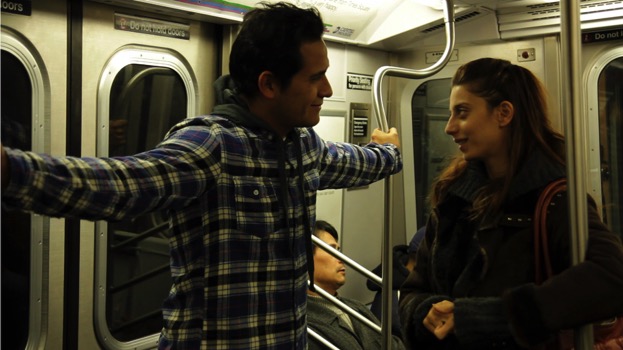 PRODUCTION STILLS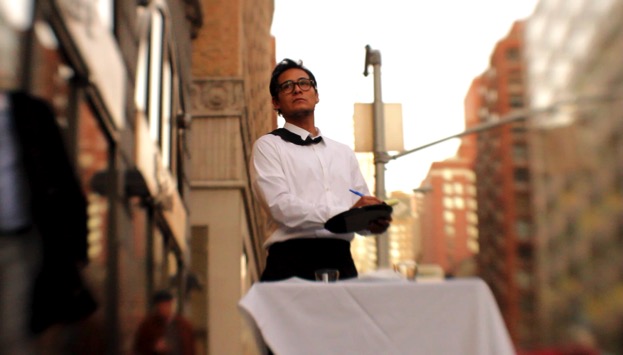 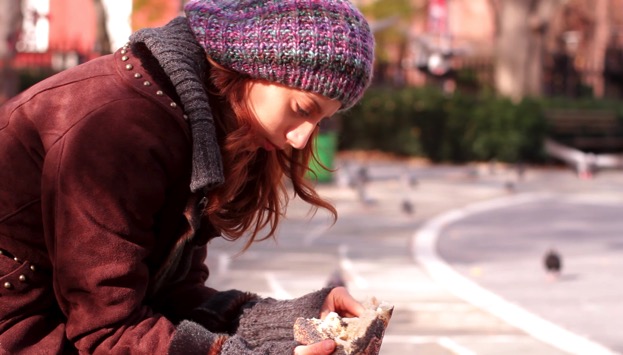 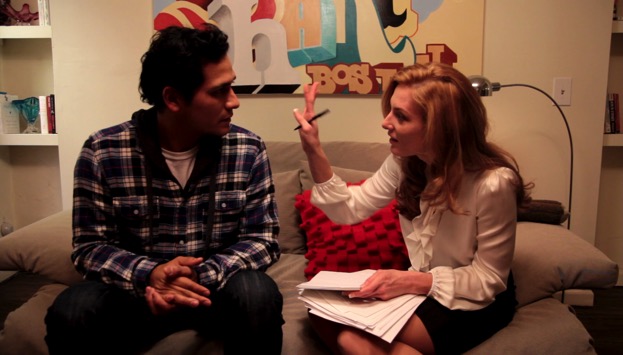 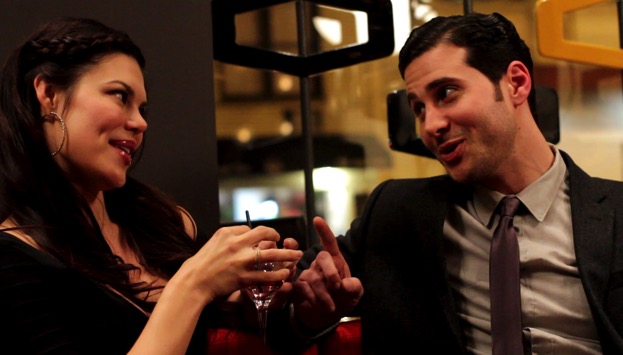 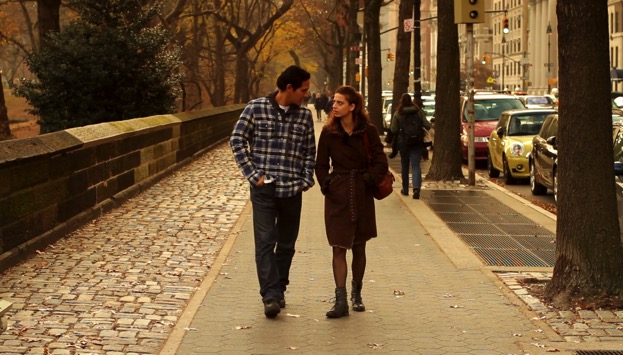 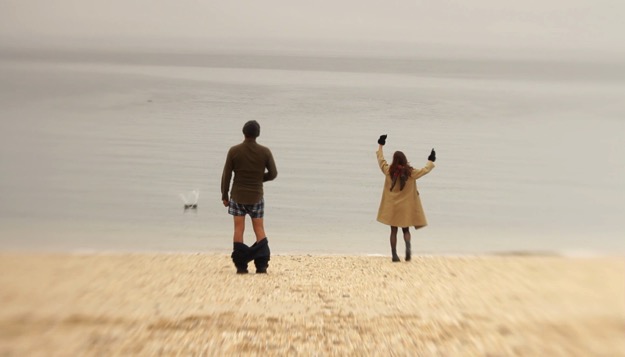 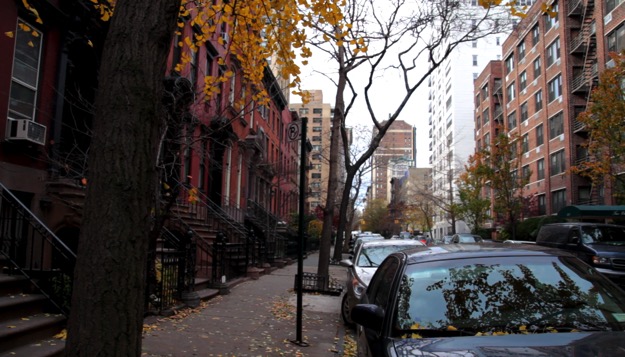 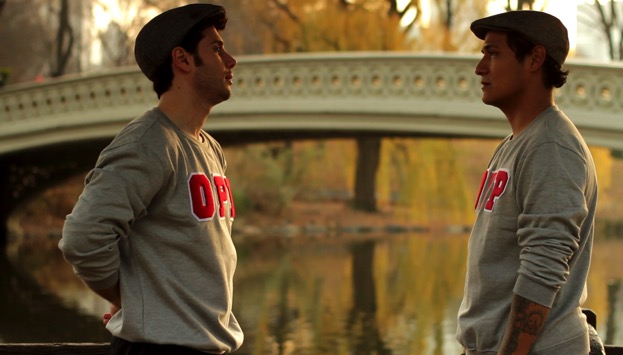 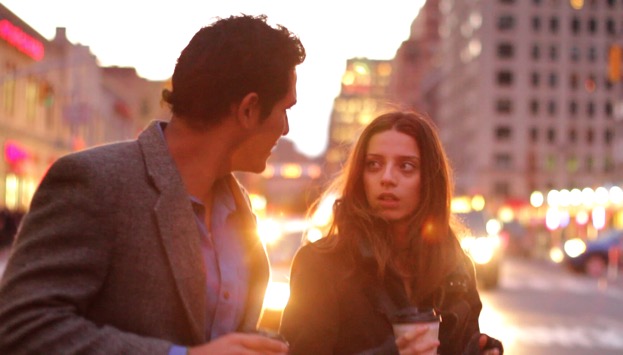 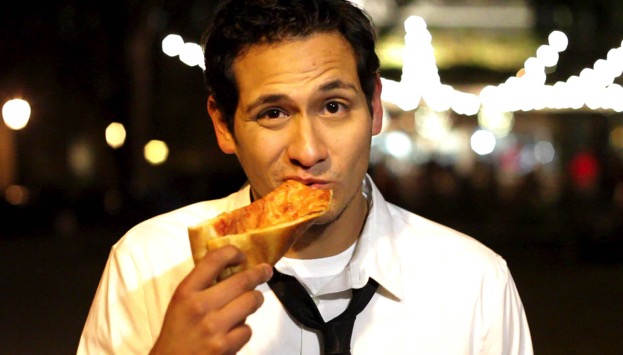 